Atividades para 15 dias (23/03 até 03/04)Prof. Xandão – Geografia. 9º ano.Questão 01)  Sobre a estrutura do mercado mundial capitalista, assinale a alternativa incorreta.a)	A oferta de emprego no setor primário das economias centrais está em constante declínio devido, entre outros fatores, à mecanização da produção.b)	O deslocamento geográfico de unidades produtivas dos países centrais para os países  periféricos é favorecido, entre outros fatores, pelo custo diferencial da mão-de-obra.c)	O mercador consumidor capitalista tem-se ampliado, mesmo em regiões subdesenvolvidas.d)	Os conglomerados industriais tendem a nacionalizar cada vez mais suas atividades, em face do ressurgimento de movimentos nacionalistas e étnicos na Europa.e)	Um fator que influenciou o crescimento da dívida dos países subdesenvolvidos foi a queda das exportações de produtos primários – agrícolas e minerais.Questão 02) As grandes áreas de concentração de indústrias associaram-se, durante a primeira revolução industrial, às jazidas de carvão e de ferro. Esta concentração se reforça quando a segunda revolução industrial passa a associar a localização das indústrias e as fontes de energia que garantem maior liberdade de movimento. Assim, pode-se afirmar que:1.	A distribuição  geográfica  de uma sociedade espelha sempre o peso do passado de sua história.2.	As formas de organização territorial guardam forte relação com as formas de energia e suas mudanças.3.	A maior facilidade de transporte do petróleo e da energia elétrica é uma das causas responsáveis pela localização mais descen-tralizada das indústrias do nosso tempo.Assinale a opção que contém a(s) afirmativa(s) correta(s):a)	1, 2 e 3                       b)	apenas 1 e 2               c)	apenas 2d)	apenas 2 e 3e)	apenas 3Questão 03) A respeito do atual papel dos setores econômicos nos países capitalistas desenvolvidos é correto afirmar:a)	O   progresso  tecnológico  ao se difundir pelo conjunto dos setores econômicos distribui de modo igualitário o emprego da população ativa.b)	A indústria permanece como o setor mais importante devido aos elevados índices de produtividade e por abrigar a maior parcela da população ativa.c)	Os  serviços têm assumido um papel cada vez mais preponderante em função das demandas urbanas e do crescimento do setor quaternário.d)	A  agricultura   vem  assumindo um papel preponderante na absorção da população ativa em função da recessão industrial e do desemprego tecnológico.e)	O   terciário vem perdendo sua importância anterior em função da revolução tecnológica e da absorção crescente da população ativa pelo setor secundário.Questão 04) No cenário neoliberal contemporâneo as grandes corporações empresariais vêm assumindo formas de organização conceituadas como “firmas globais”. Esse novo formato organizacional das empresas possui como característica(s) principal(is):1.	O  desenvolvimento e a aplicação do conhe-cimento técnico-científico na produção de bens e serviços.2.	A  fragmentação  da produção de bens industrializados em diferentes regiões do planeta.3.	A    associação   com o Estado para assegurar a regulamentação de preços, créditos e incentivos fiscais.Assinale a opção que contém a(s) afirmativa(s) correta(s):a)	1, 2 e 3		        b)	apenas 1 e 3                      c)	apenas 2 e 3d)	apenas 3e)	apenas 1 e 2Questão 05) Em relação aos países capitalistas subdesenvolvidos e industrializados, julgue os seguintes itens:00.	A presença de um maior número da indústria de base (bens de produção) é uma característica desses países.01.	A renda produzida pelo setor industrial desses países é superior à produzida pelas atividades da agropecuária e do extrativismo.02.	Os novos países industrializados (Nics) são uma extensão das indústrias japonesas, que encontraram ali mão-de-obra barata, ausência de legislação antipoluição e baixos impostos para exportação e remessa de lucros.03.	A presença do capital norte-americano é preponderante no desenvolvimento industrial da África do Sul.04.	A necessidade de importação de tecnologia avançada se deve ao fato desses países investirem poucos recursos em pesquisas científicas.Questão 06) O mundo está entrando na fase da Terceira Revolução Industrial. Cada revolução industrial se distingue da outra por características próprias como o ramo típico de indústria, a fonte ou forma de energia e os meios de transporte e comuni-cação.Assinale a opção que reúne características da Terceira Revolução Industrial:a)	Indústria    eletro-mecânica, petróleo e navegação aérea.b)	Indústria têxtil, telemática e ferrovias.c)	Indústria química, petróleo e rodovias.d)	Microeletrônica,  energia  nuclear e infovias.e)	Indústria siderúrgica, hidreletricidade e info-vias.Questão 07)  A partir da Segunda Guerra Mundial, em função da Nova  Divisão Internacional do Trabalho, alguns países do Terceiro Mundo (Brasil,Argentina,Africa do Sul ) apresentam um razoável desenvolvimento industrial que pode ser explicado, dentre outros motivos,a)	pelas descobertas de grandes jazidas de recursos energéticos.b)	pelo apoio governamental aos capitais locais.c)	pela diminuição do fluxo do comércio internacional.d)	pela expansão das empresas multinacionais para estes países.e)	pela aplicação volumosa de capitais no desenvolvimento de tecnologia própria.   Questão 08) Quanto às indústrias:I.	Os custos de energia e dos insumos básicos representam uma parcela decrescente dos custos industriais.II.	Mesmo sendo um país muito industrializado, a produção de aço, cimento e petroquímico no Japão é pequena, pois suas reservas de minerais e combustíveis são insuficientes.III.	As possibilidades de descentralização da indústria de base são menores do que a indústria de bens de consumo, pela sua dependência de suprimentos consideráveis de matéria- primas e combustíveis fósseis.Responda de acordo com o seguinte:a)	se for correta apenas a afirmativa I.b)	se forem corretas apenas as afirmativas I e II.c)	se forem corretas apenas as afirmativas I e III.d)	se forem corretas apenas as afirmativas II e III.e)	se forem corretas as afirmativas I, II e III.Questão 09) A Terceira Revolução Industrial (ou revolução técnico-científica) é responsável por várias transformações no mundo contemporâneo.São características dessa Revolução:a)	avanço tecnológico baseado na eletrônica e na informática  -  métodos de produção em série,  utlilizando linha de montagem  -  criação de novos empregos no setor secundário.b)	métodos de produção em série, utilizando linha de montagem  -  indústria espacial  -  massificação dos meios de comunicação.c)	mudança evolutiva nos métodos de trabalho e de produção  -  biotecnologia  -  avanço tecnológico baseado na eletrônica e na informática.d)	biotecnologia  -  uso do trabalho intensivo nas indústrias modernas  -  distanciamento nas relações entre empresas e consumidores. Questão 10) Assinale a(s) proposição(ões) VERDADEIRA(S).01.	Tal como a revolução técnico-científica do mundo atual, a Revolução Industrial, que teve lugar na Inglaterra, no final do século XVIII, propiciou apenas transformações técnicas.02.	O desenvolvimento industrial, apoiado na substituição de importações, foi realizado somente às custas do capital estrangeiro e da total dependência tecnológica.04.	O fordismo, importante na IIa Revolução Industrial e interpretado como sinônimo de linha de montagem, produção rápida e em grande escala, propagou-se também pelos países de capitalismo tardio.08.	O novo paradigma tecnológico é um dos fatores responsáveis pelos índices de desemprego nos países de capitalismo avançado.16.	A extinção das barreiras alfandegárias que protegem os mercados internos, desde o surgimento do capitalismo, foi condição fundamental para a industrialização de todos os países.Questão 11) Atualmente estamos vivendo no limiar da 3a Revolução Industrial, com conseqüências decisivas para o mundo do trabalho. Sobre este fenômeno, importante para o destino da população mundial, a alternativa FALSA é:a)	Dentre os países que mais avançaram nas tecnologias de ponta encontra-se o Japão, possuidor  do   maior número de robôs por grupo de 1.000 trabalhadores.b)	A China, em função da plena robotização e informatização da sua economia, tem sido a mais positiva das nações emergentes no mundo contemporâneo.c)	Os setores que mais avançaram nas novíssimas tecnologias de ponta (automação  e  informática)  foram os serviços e o comércio, ficando a indústria  e agricultura em nível muito inferior.d)	As inovações  tecnológicas estruturais, como a automação e informatização, têm repercussão em toda a cadeia produtiva, similar àquela provocada pela máquina à vapor quando da 1a Revolução Industrial.e)	A entrada do Brasil  na revolução  tecnológica  em andamento tem mostrado um trabalhador muito pouco preparado para enfrentar  a questão  do desemprego estrutural que se avizinha.Questão 12) As indústrias multinacionais, que invadiram todas as partes do mundo especialmente a partir do final da 2 Grande Guerra, estão entre os principais responsáveis pela atual interligação dos pólos econômicos do mundo, conhecida como Globalização e pela chamada Revolução Técnico-Científica ou Terceira Revolução Industrial. O sistema "just-in-time" é uma das principais características do atual mercado de consumo, que exige constantes modificações nos produtos e criação de novos modelos. O "just-in-time" trata especificamente: a)	da melhoria da mão-de-obra, especialmente no caso da indústria automobilística. b)	do controle de qualidade dos produtos desde a produção até a embalagem. c)	da eliminação de estoques, fornecendo a mercadoria no momento e quantidade certos. d)	da produção de manufaturados em grande escala em sistemas integrados de fabricação. e)	da racionalização das atividades mineradoras, particularmente no Terceiro Mundo onde costumam ser artesanais e cíclicas. Questão 13) A Terceira Revolução Industrial, que vem se realizando nas últimas décadas do século XX, introduziu importantes alterações no sistema produtivo. Assinale a alternativa que NÃO indica corretamente uma dessas mudanças. a)	Transmissão instantânea das informações e formação de redes - telecomunicações. b)	Realização de cálculos complexos em tempo cada vez menor - informática. c)	Mudança no padrão energético - energia nuclear. d)	Aceleração do tempo e aumento da capacidade de deslocamento de carga - transportes mais eficientes. e)	Surgimento de novos materiais e adoção de novas técnicas - siderurgia. Questão 14) As afirmações a seguir apontam algumas tendências da nova lógica de localização industrial.I.	Distribuição dos estabelecimentos industriais das empresas em diferentes localidades de tradição manufatureira.II.	Separação territorial entre processo produtivo e gerenciamento empresarial com a reintegração de ambos por intermédio de redes informacionais.III.	Desconcentração da atividade industrial e emergência de novos espaços industriais, estruturando redes globalizadas.IV.	Concentração territorial da indústria dependente de fontes de energia e matéria-prima.Está correto apenas o que se afirmar em:a)	I e IIb)	I e IIIc)	II e IIId)	II e IVe)	III e IVQuestão 15)  Leia o texto e observe o quadro a seguir.O conceito de modo de produção foi desenvolvido por Marx e Engels para designar a maneira pela qual determinada sociedade se organiza, visando garantir a produção das suas necessidades materiais, de acordo com o nível de desenvolvimento de suas forças produtivas.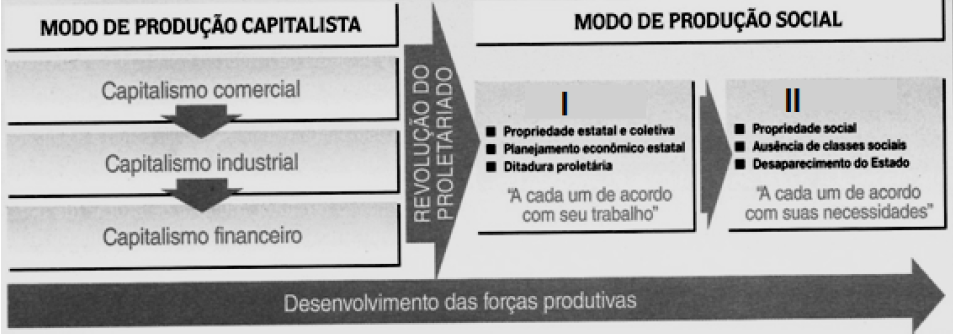 Os quadros I e II referem-se, respectivamente, ao:a)	fordismo e taylorismo.b)	socialismo e comunismo.c)	imperialismo e globalismo.d)	industrialismo e culturalismo.e)	sindicalismo e malthusianismo.Questão 16) Fatos históricos marcantes ocorridos entre o final da década de 1980 e o início da década de 90, desencadearam o processo de rápidas mudanças políticas, econômicas e espaciais, alterando a configuração dos territórios dos Estados-Nações. Tais fatos estão relacionados ao processo de globalização econômica, caracterizado pelo aumento da velocidade dos fluxos mundiais, gerando impactos sobre os territórios dos Estados- Nações.Com relação aos impactos da globalização econômica no processo de regulação dos territórios dos Estados-Nações, assinale a alternativa CORRETA:a)	Os blocos regionais substituíram o papel dos Estados-Nações nas últimas décadas, diminuindo o seu poder de regulação sobre o território.b)	Os limites e fronteiras dos Estados-Nações foram alterados com a transição de uma economia multipolar para uma bipolar, contribuindo para o surgimento de novos países.c)	As intensificações dos fluxos globais alteraram a função regulatória dos Estados-Nações e ampliaram o poder das empresas transnacionais.d)	A Organização das Nações Unidas substituem o papel dos Estados- Nações no processo de regulação política e econômica dos seus territórios.e)	O fortalecimento do poder bélico norte-americano demonstra a capacidade dos Estados-Nações de exercerem total controle sobre o território de outros países.Questão 17) Com relação à globalização, é correto afirmar:01.	Trata-se de um processo social e histórico acelerado nas últimas décadas e que se caracteriza, unicamente, como uma dimensão da mundialização do capital.02.	Trata-se de um fenômeno social complexo e contraditório que, entre outras coisas, vem eliminando, definitivamente, os particularismos locais e regionais.04.	Refere-se a uma etapa do desenvolvimento histórico do capitalismo moderno que, gradativamente, vem provocando a redução dos índices de desemprego e a desconcentração da renda.08.	Trata-se de uma manifestação contemporânea do processo de desenvolvimento do capitalismo e que provoca a homogeneização das economias nacionais.16.	Trata-se de um processo social que provoca, por sua natureza, uma destruição irreversível dos espaços locais, eliminando suas identidades sociais, culturais e políticas. Ou seja, os espaços locais deixam de exercer qualquer papel estratégico no processo atual de globalização da economia capitalista.32.	Trata-se de um processo sócio-histórico complexo e contraditório que deve ser entendido a partir de diversas dimensões (econômica, política, ideológica, social e ambiental) e provoca, gradativamente, a diminuição da importância dos grandes conglomerados e empresas transnacionais (que dominam parcelas significativas da produção, do comércio, da tecnologia e das finanças internacionais) em detrimento dos mercados regionais.64.	Todas as alternativas estão incorretas.GABARITO: 1) Gab: D2) Gab: A3) Gab: C4) Gab: E5) Gab: ECECC6) Gab: D7) Gab: D8) Gab: C9) Gab: C10) Gab: 1211) Gab: B12) Gab: C13) Gab: E14) Gab: C15) Gab: B16) Gab: C17) Gab: 64